В Смоленской области цифровые приставки можно приобрести в отделениях Почты РоссииСогласно подписанному меморандуму об обеспечении населения России абонентским оборудованием, принимающим цифровой сигнал обязательных общедоступных телеканалов, во все отделения почтовой связи Смоленской области поступили телевизионные приставки по самым доступным ценам.Смоленская область, как и еще 35 российских регионов, 3 июня полностью переходит на цифровое эфирное вещание. В 28 регионах России 20 телевизионных каналов зрители уже смотрят в отличном качестве.В настоящее время жители всех населенных пунктов Смоленской области имеют возможность приобрести ассортимент оборудования для приема цифрового телесигнала в формате DVB-T2. Следует отметить, что в рамках поддержки государственной программы по цифровизации и обеспечению доступности цифрового вещания для всех категорий населения, в качестве социальной нагрузки Почта России установила минимальные цены. Цена приставок составляет всего 990 рублей.Смоленский филиал Почты России обладает самой масштабной в области сетью отделений. При этом большая часть отделений почтовой связи находятся на селе, где, как правило, не представлены розничные точки с широким ассортиментом продукции. Почта России готова обеспечить жителей самых отдаленных уголков области необходимым оборудованием. С целью оповещения населения о предстоящем отключении аналогового вещания и возможности подключения к цифровому эфирному телевидению в почтовых отделениях размещены информационные плакаты.Помимо приобретения приставок в почтовых отделениях, клиенты могут заказать их бесплатную доставку в ближайшее отделение почтовой связи, обратившись в контакт-центр Почты России по телефону 8-800-100-00-00. Кроме того, заказать цифровое оборудование можно непосредственно у почтальона или позвонив в свое почтовое отделение.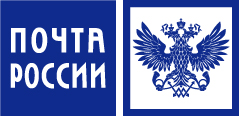 